OFISI YA RAIS- TAMISEMI 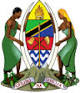 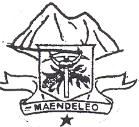 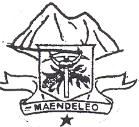 HALMASHAURI YA JIJI LA MBEYASHULE YA SEKONDARI NSOHOS.L.P 2403,MBEYABarua PEPE:nsohosecondary2016@gmail.comTAREHE:…………………………………..KUMB NA……….........................Jina la Mwanafunzi ………………………………………………..Anwani ya mwanafunzi …………………………………………..UTANGULIZI Ninayo furaha kukuarifu kwamba umechaguliwa kujiunga na kidato cha kwanza katika shule ya sekondari NSOHO  kwa mwaka  wa masono 2021. Shule ya sekondari Nsoho ipo kata ya Nsoho katika halmashauri ya Mbeya JijiMuhula wa kwanza wa masomo unaanza tarehe 11/01/2021, hivyo unatakiwa kuripoti shuleni kuanzia tarehe 11/01/2020 hadi tarehe 18/01/2021. Endapo utashindwa kuripoti shuleni kwa wakati   taarifa zako zitapelekwa serikalini kwa hatua za kisheria .MAMBO MUHIMU YA KUZINGATIA Sare ya shule  Kama ilivyo ada, shule  inautaratibu wa kuvaa sare ya shule kwa wanafunzi wote wakati wote wa siku za shule na pale inapoelekezwa vinginevyo. Hivyo utaratibu was are utakuwa kama ifuatavyo: Wavulana : watavaa suruali ya kijani (siku za Juma tatu hadi  Jumatano) na  na suruali nyeusi (siku za alhamisi na Ijumaa) mashati Meupe mikono mifupi (mawili) suruali hizo ziwe na marinda mawili mbele turn up miguuni na zisiwe na mshono wa modal (zisibanwe miiguuni) pia uwe na jozi mbili za soksi nyeui, sweta la kijani lenye shingi V moja au zaidi, viatu vyeusi vya kufunika na kufungwa kwa kamba jozi mbili  vyenye visigizo vifupiWasichana : watavaa sketi ya kijani (siku ya Jumatatu hadi Jumatano na sketi nyeusi (siku za Alhamisi na Ijumaa) mashati meupe mikono mifupi (mawili) sketi ziwe ndefu zinazopita magoti na zenye marinda ya kushuka yanayoanzia 12 hadi 16, soksi nyeupe jozi mbili au zaidi, sweta la kijani lenye shingo V moja au zaidi, viatu vyeusi bya kufunika na kufungwa na kamba(gidamu) na visiwe na Visigino Virefu. Sare za michezo Uje na t- shirt ya bluu pamoja na traksuti (suruali ya michezo) MTAALA WA SHULE TAALUMA Masomo utakayojifunza hapa shuleni ni Hisabati( Basic Mathematics )  fizikia (Physics) Kemia (Chemistry) Baolojia(Biology) Jiografia (Geography) Kiswahili, kiingereza(English language) uraia (Civics) na historia (History), hivyo aje na madaftari makubwa tisa au zaidi. Kalamu za wino na za risasi , rula, mkebe, Mathematical set) na begi (Back pack) kwaajili ya kubebea vifaa hivyo . UTAMADAUNI Hapa shuleni kuna shughuli za kitamaduni ambazo kila mwanafunzi anapaswa kuzishiriki kikamilifu kila anapotakiwa kufanya hivyo, mfano: nyimbo za kifatia na jadi, ngoma, michezo na maigizo. Pia kuna vilabu kuhusu mambo mtambuka kama vile, UKIMWI, PCCB, fema, utamaduni na vilabu vya masomo na bustani za maua na mbogaMAHITAJI MENGINE Ili kutimiza kikamilifu mtaala wa shule, mzazi/ mlezi anapaswa kuhakikisha kwamba ana mwezesha mwanae kufika shuleni na kurudi nyumbani kila siku kwa urahisi kwa kupewa nauli CHAKULA Mzazi /Mlezi unao wajibu wa kumpa mwanao chakula cha asubuhi  (saa 4:40 asubuhi) kama kifungua kinywa unaweza kutekeleza hili kwa kumpa fedha atakayonunulia chai inayoandaliwa maeneo ya hapa shuleniKuhusu chakula cha mchana upo utaratibu ambao wazazi  na bodi ya shule wamejiwekea tangu mwaka 2019 ambapo kila mzazi anachangia Tsh. 11,000/= (10000/= chakula cha mtoto na Tsh. 1,000/= kwaajili ya mpishi (kwa mwezi).Kumbuka kwamba mahitaji yaliyotajwa hapo juu yatakaguliwa hapa shuleni siku ya kuripoti. Hivyo mzazi/mlezi mwandae motto kama ulivyoagizwa. SHERIA NA KANUNI MUHIMU ZA SHULE Shule inaendeshwa kwa mujibu wa sheria ya elimu Na. 25 ya mwaka 1978 na kama ilivyorekebishwa kwa sheria Na. 10 ya mwka 1995, aidha inazingatia miongozo inayoteolewa na Wizara ya Elimu na mafunzo ya Ufundi yenye dhamana ya Elimu nchini na Ofisi  ya Rais  – TAMISEMI yenye jukumu la usimamizi na uendeshaji wa Elimu. Unatakiwa kuzingatia mambo ya msingi ambavyo yatafafanuliwa kwa maandishi na utapewa nakala yake mara baada ya kuripoti shuleni. Heshima kwa walimu, viongozi wafanyakazi wote, wanafunzi wengine na jamii kwa ujumla ni jambo la lazima Mahudhurio mazuri katika kila shughuli  ndani na nje ya shule kulingna na ratiba ya shule Kushiriki kwa makini kufanya maandalio ya jioni(preparation) Kuwahi katika kila shughli za shule na nyingine utakazopewa Kufahamu mipaka ya shule na kuzingatia kikamilifu maelekezo juu ya kuwepo ndani na nje ya mipaka hiyo wakati woteKutunza usafi wa mwili mavazi na mazingira ya shule Kuvaa sare ya shule wakati wote unapotakiwa Kuzingatia ratiba ya shule wakati woteKutunza mali za shule vizuri Makosa  yafuatayo yaweza kusababishwa kufukuzwa shule moja kwa moja Wizi Uasherati, Ubakaji na ushogaUlevi na matumizi ya madawa ya kulevya kama vile uvutaji wa bangi cocaine mirungi, kubeli au sigala Makosa yote ya jinai Kupigana au kupiga Kuharibu mali ya shule/umma hii ni pamoja na kuandika matusi n.k kwenye kuta za shule /matangazo ya shule – uchafuzi wa mazingira kwa ujumla Kudhrau, kukataa kuimba wimbo wa Taifa au kuchana bendera ya Taifa Kuoa au kuolewaKupata mimba au kusababisha mimba ndani au nje ya shule Kutoa mimbaKugoma, kuchochea na kuongoza au kuvuruga amani, utulivu na usalama wa mali na watuKukataa adhabu kwa makundi Kuwa na simu ya mkononi shuleni MAMBO MENGINE MUHIMU YANAYOPASWA KUKAMILISHWA NA KUWASILISHWA SHULENI NA MWANAFUNZI Medical examination form ambayo itajazwa na Mganga Mkuu wa Hospitali ya selikari. Fomu hii itakabidhiwa kwa Mkuu wa shule mara utakaporipoti shuleni Fomu ya maelezo binafsi kuhusu historia ya mwanafunzi na mkataba kutoshiriki katika migomo, fujo na makosa ya jinai Fomu ya mzazi kukiri kukubaliana na sheria,  kanuni na maelezo mengine yatakayotolewa na shule . Tafadhali soma kwa makini maelezo/maagizo haya na kuatekeleza kikamilifuKARIBU SANA NSOHO SEKONDARI……………………………..G.H.MWASOTEJAMHURI YA MUUNGANO WA TANZANIAMkoa wa ...............................................Ofisi ya mkuu wa wilaya Wilaya ya ........................S.L.P...........................................................Tarehe.........................MKUU WA SHULE ....................................................................................................................................UTHIBITISHO WA URAIA WA TANZANIANathibitisha kuwa ..........................................................jina kamili )ni raia wa Tanzania kwa kuzaliwa/ kuandikishwa Baba yake (Jina kamili)............................................................. amezaliwa katika Mkoa wa .................................. kata ya ..................................... mama yake ( Jina kamili ............................. ...................... amezaliwa katika kata ya ................................... Tarafa ya ........................................... Wilaya ya .......................................... hapa nchini ........................................................MKUU WA WILAYANB. Kila mwanafunzi analazimika kuishughulikia hati hii kikamilifu. Ikishajazwa irudishwe kwa Mkuu wa Shule tarehe ya kuripoti shuleni.THE UNITED REPUBLIC OF TANZANIAREQUEST FOR MEDICAL EXAMINATIONPART A to the medical Officer 				from.......................................................................................			...........................................................................................			............................................................................................		date ....................................Mr/Mrs/Miss.............................................................. name  in full)Please examine the above named as to his/her physical and mental fitness for a full time secondary education. The examination should include the following categories (1-30 each category or sub category of which render the applicant in eligible in case of a defect.Eye right Hearing Limbs Venereal Diseases/pregnancy Leprosy Epilepsy Neuroses Other serious diseases PART B. MEDICLA CERTIFICATE (to be completed by a Government Medical Officer)I have examined the above named and consider he is physically fit/unfit and mentally fit/unfit for a full time teacher/ secondary education Eye sight Hearing Limbs Speech Venereal diseases Leprosy Epilepsy Neuroses Other serious diseases Date .................................			Signature ...............Station ................................		Designation ...................JAMHURI YA MUUNGANO WA TANZANIAWIZARA YA ELIMU SAYANSI NA TEKNOLOGJIASHULE YA SEIONDARI NSOHO S.L.P 2403, MBEYAMAELEZO BINAFSI YA MWANAFUNZI (IJAZWE KWA HERUFI KUBWA) JINA KAMILI...................................................................................TAREHE DYA KUZALIWA .............................................................DINI/DHEHEBU .............................................................JNA KAMILI BABA/MLEZI.............................................................JINA KAMILI LA MAMA/MLEZI.............................................................KAZI YA BABA /MLEZI .............................................................KAZI YA MAMA/MLEZI.............................................................ANUANI YA WAZAZI/WALEZI .............................................................Mimi .............................................................(mwanafunzi) naahidi kuwa sitashirki katika migomo, fujo na makosa ya jinai na kuwa nitatumia vikao halali kutatua migogoro na mara zote nitato mawazo ya kuendleza shule Maelezo mengine ....................................................................................................................................................................................................Sahihi ...........................TAMKO LA MZAZI /MLEZIMimi ............................................................. (mzazi) nakiri kukubaliana na sheria kanuni za shule na za nchi niatamlea mwanangu kitanzania, nitafuarilia kwa katibu mahudhurio yake kitaaluma. Kwa wakati nitahudhuria vikao vya wazazi shuleni NAMBA YA SIMU YA MZAZI/MLEZI...............................................SAHIHI.............................................................